.Intro:  32 Counts “Start after word “myself”Thanks to Sybil Cumming for the inspiration (from daughter Tamara – USA) to choreograph to this piece of music. Also check out 32 count beginner line dance, choreographed by Sybil Cumming “Feel It Still”S1: POINT TOUCH HEEL HOOK, RIGHT LOCK STEP HOLDS2: POINT TOUCH HEEL HOOK, LEFT LOCK STEP HOLDDance up to here on wall 5 and add the tag and restart the dance.S3: ½ PIVOT LEFT, STEP FWD HOLD, ¼ PIVOT RIGHT, STEP CROSS HOLDS4: RUMBA FORWARD, HOLD, RUMBA BACK, HOLDS5: RIGHT BACK LOCK STEP, WITH A LEFT COASTER STEPS6: KICK STEPS R & L, STEP TOGETHER HEEL SPLITSS7: KICK STEPS R & L, STEP TOGETHER HEEL SPLITSS8: STEP ¼ PIVOT LEFT, CROSS, SIDE ROCK CROSS HOLDTAG:  On wall 5 (facing the front, this is only done once)Dance first 16 counts, then add the following:ROCK FWD AND BACK, 2 LOCKS BACK, LEFT COASTER STEPTo end the dance at the front you will be facing 3 O’clock. Dance S4 then a coaster step ¼ turn left.Contact: Submitted by - Sybil Cumming: sybilc2@gmail.comStill A Rebel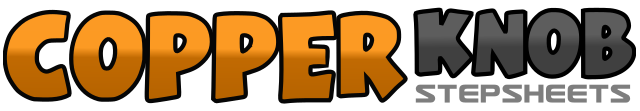 .......Count:64Wall:2Level:Improver / Intermediate.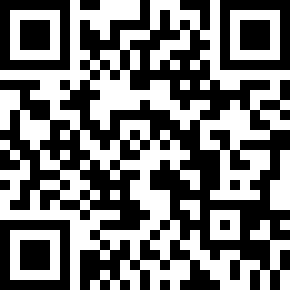 Choreographer:Annette Gardner (AUS) - August 2017Annette Gardner (AUS) - August 2017Annette Gardner (AUS) - August 2017Annette Gardner (AUS) - August 2017Annette Gardner (AUS) - August 2017.Music:Feel It Still - Portugal. The Man : (Single)Feel It Still - Portugal. The Man : (Single)Feel It Still - Portugal. The Man : (Single)Feel It Still - Portugal. The Man : (Single)Feel It Still - Portugal. The Man : (Single)........1 2 3 4Point right to right side, (1) touch right next to left (2) tap right heel fwd (3) hook right over left (4)5 6 7 8Step forward on right (5) lock left behind right (6) step forward on right (7) hold (8)1 2 3 4Point left to left side, (1) touch left next to right (2) tap left heel fwd (3) hook left over right (4)5 6 7 8Step forward on left (5) lock right behind left (6) step forward on left (7) hold (8)1 2 3 4Step fwd on right, (1) pivot ½ turn left (2) step fwd on right (3) hold (4)5 6 7 8Step fwd on left, (5) pivot ¼ turn right (6) cross left over right (7) hold (8)	(9 O’clock)1 2 3 4Step right to right side (1) step left together (2) step right fwd (3) hold (4)5 6 7 8Step left to the left side (5) step right together (6) step left back (7) hold (8)1 2 3 4Step right back, (1) lock left across in front of right (2) step right back (3) hold (4)5 6 7 8Step left back, (5) step right together, (6) step left fwd  (7)  hold (8)1 2 3 4Kick right fwd  (1) step next to left, (2) kick left fwd (3) step next to right (4)5 6 7 8Step fwd on right, (5) bring left together (6) split heels out (7) bring heels together (8)1 2 3 4Kick right fwd  (1) step next to left, (2) kick left fwd (3) step next to right (4)5 6 7 8Step fwd on right, (5) bring left together (6) split heels out (7) bring heels together (8)1 2 3 4Step fwd on right, (1) pivot ¼ turn left (2) cross right over left (3) hold (4)5 6 7 8Rock left to left (1) replace wt to right side (2) cross left over right (3) and hold (4)1&2 3 4Rock fwd on right and back on left, step back on right (1&2) step left back, cross right over left (3&4)5&6 7&8Step back on the right cross left over right step back on right (5&6) left back together fwd (7&8)